Педагог: Гужкова Алевтина НиколаевнаОбъединение по интересам «Лучики знаний»Программа «Лучики знаний»                     Учебные занятия на период с 13.05.2020 по 27.05.2020             Группа 1,2, год обучения 1К занятию по курсу «Математические представления»(13.05.2020) 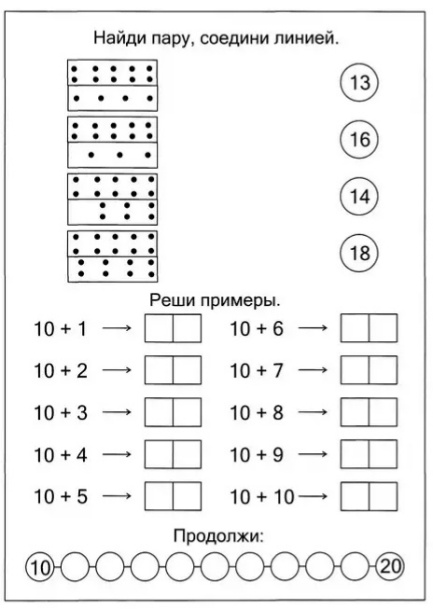 К занятию по курсу «Речь и коммуникация»(18.05.2020) 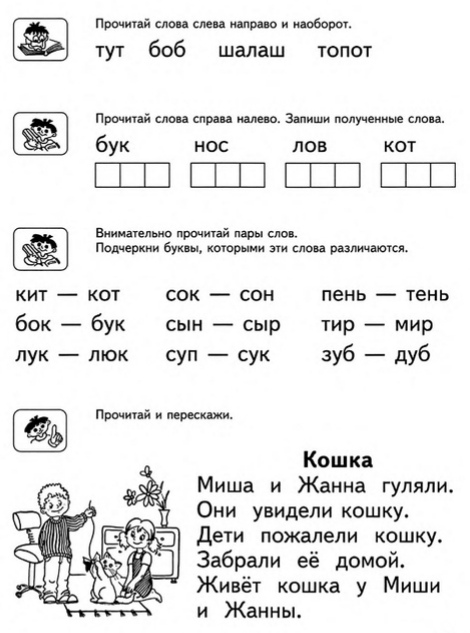 ДатаУчебный курсТемаЗадание13.05.2020«Художественное творчество»Декоративное панно «Наш красивый сад». -Посмотри видео https://youtu.be/jds4TNpySxA-Нарисуй несколько таких деревьев, вырежи их и наклей на большой лист, чтобы получился целый сад.-Не забудь сделать рамку из цветной бумаги. 13.05.2020«Математические представления»Контрольное задание по итогам года. -Выполни задание ниже. -Перейди по ссылке https://yandex.ru/video/preview/?filmId=7706660524367000795&text=+веселые+задачи+для+дошкольников-Реши простые задачи. 15.05.2020 «Картина мира»Контрольное задание по итогам года. -Перейди по ссылке https://yandex.ru/video/preview/?filmId=12257945594677637774&text=кроссворды+о+животных+для+дошкольников-Разгадай кроссворд. -Какие интересные факты о животных ты узнал? 15.05.2020 «Сенсорика»Контрольное задание по итогам года. -Перейди по ссылке https://yandex.ru/video/preview/?filmId=9912024544765124708&text=тест+для+детей-Выполни задание на логику. 18.05.2020 «Речь и коммуникация»Контрольное задание по итогам года. -Выполни задание ниже. -Перейди по ссылке https://youtu.be/v9SyDWu40oEи посмотри развивающее видео. 18.05.2020 «Чтение художественной литературы»Контрольное задание по итогам года. - Перейди по ссылке и ответь на вопросы викторины https://yandex.ru/video/preview/?filmId=4645923881182279655&text=викторина+по+сказкам+6-7лет20.05.2020 «Художественное творчество»Контрольное задание по итогам года. -Посмотри мастер-класс https://clck.ru/MvC4e-Нарисуй осенние деревья с помощью губки. 20.05.2020 «Математические представления»Итоговое занятие. -Посмотри развивающий фильм по математике https://youtu.be/zh_wtBfvCMs-Просмотр раздели на несколько частей. 22.05.2020 «Картина мира»Итоговое занятие. -Перейди по ссылке и посмотри развивающее видео https://youtu.be/Ym1WdXfK9gU-Сколько океанов на планете Земля и как они называются? 22.05.2020 «Сенсорика»Итоговое занятие. -Посмотри интересный развивающий фильм о древнем человеке https://youtu.be/3rE6OPRzuKM-Чтобы ты не устал, смотри фильм по частям. 25.05.2020«Речь и коммуникация»Итоговое занятие. -Прочитай по слогам тексты https://youtu.be/5784BF37k_Q-При необходимости ставь видео на паузу и выключи звук.-Читай не более одного текста за один раз. 25.05.2020«Чтение художественной литературы»Итоговое занятие. -Тебя снова ждёт встреча с любимым сказкамиhttps://youtu.be/C9ZPnYmFjC4-Отгадай загадки. О каких сказках идёт речь?27.05.2020 «Художественное творчество»Итоговое занятие. -Посмотри мастер-класс по рисованию https://youtu.be/zh4npE_xwlo-Попробуй нарисовать натюрморт. 